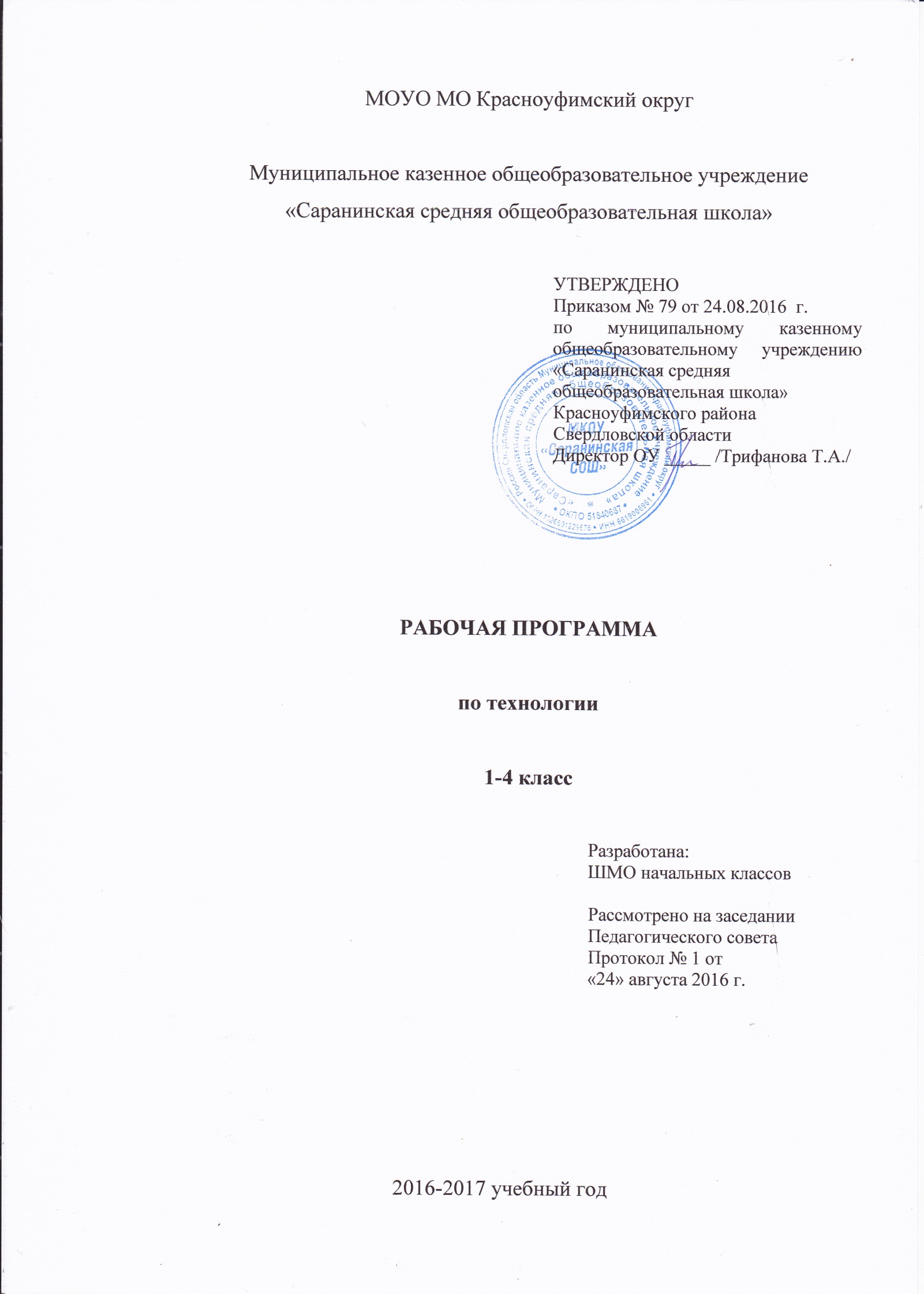 Рабочая программа по технологии для уровня начального общего образования (1-4) составлена в соответствии с требованиями ФГОС НОО (Приказ Минобрнауки России от 06 октября 2009 г. №373 «Об утверждении Федерального государственного образовательного стандарта начального общего образования»  (в редакции приказов от 26 ноября 2010 г. №1241, от 22 сентября 2011 г. №2357, от 18 декабря 2012г. №1060) и  составлена на основе следующих  документов, определяющих содержание образования в начальной школе:Закон Российской Федерации «Об образовании в РФ».(№273-ФЗ от 29.12.12 г.)Федеральный государственного образовательного стандарта начального общего образования;Основная образовательная программа НОО МКОУ «Саранинская СОШ»Письмо Минобрнауки России от 28.10.2015г. № 08-1786; «О рабочих программах учебных предметов» Приказ Минобрнауки России № 1576 от 31.12.2015 «О внесении изменений в ФГОС НОО, утвержденный приказом МОиН РФ от 06.10.2009г. № 373»Приказ Министерства общего и профессионального образования Свердловской области № 02-01-81/2081 от 15.03.2016 г. «О внесении изменений в приказы Минобрнауки России, утверждающие ФГОС НОО,ФГОС ООО и ФГОС СОО.» «Санитарно-эпидемиологические требования к условиям  и организации обучения в общеобразовательных учреждениях», СанПин 2.4.2.2821-10, утвержденные Главным санитарным врачом Российской Федерации от 29.12.2010 г. № 189, зарегистрированные в Минюсте РФ  03.03.2011 г. № 19993.9. Примерные программы начального общего образования по математике для образовательных учреждений .Авторская программа Н. И. Роговцевой, С.Е.Анащенковой  «Технология», утвержденная МО РФ в соответствии с требованиями Федерального компонента государственного стандарта начального образования.     	Рабочая программа разработана в целях конкретизации содержания образовательного стандарта с учетом межпредметных и внутрипредметных связей, логики учебного процесса и возрастных особенностей младших школьников.     	        Учебный предмет «Технология» имеет практико-ориентированную направленность. Его содержание не только дает ребенку представление о технологическом процессе как совокупности применяемых при изготовлении какой-либо  продукции процессов, правил, навыков, предъявляемых к технической документации требований, но и показывает, как использовать эти знания в разных сферах учебной и внеучебной деятельности (при поиске информации, освоении новых знаний, выполнении практических заданий).       Практическая деятельность на уроках технологии является средством общего развития ребёнка, становления социально значимых личностных качеств, а также формирования системы специальных технологических и универсальных учебных действий.     Цели изучения технологии в начальной школе:- Овладение технологическими знаниями и технико-технологическими умениями.-Освоение продуктивной проектной деятельности.-Формирование позитивного эмоционально-ценностного отношения к труду и людям труда.Место учебного предмета в учебном плане: Федеральный базисный учебный план для образовательных учреждений Российской Федерации отводит на изучение технологии в начальной школе 1 ч в неделю. Курс рассчитан  на 135 ч: 33 ч - в 1 классе  (33 учебные недели), по 34 ч - во 2, 3 и 4 классах (34 учебные недели в каждом классе).Планируемые результаты освоения учебного предметаОсвоение данной программы обеспечивает достижение  следующих  результатов:Личностные результаты:- Воспитание патриотизма, чувства гордости за свою Родину, российский народ и историю России.- Формирование целостного, социально ориентированного взгляда на мир в его органичном единстве и разнообразии природы, народов, культур и религий. -  Формирование уважительного отношения к иному мнению, истории и культуре других народов.- Принятие и освоение социальной роли обучающегося, развитие мотивов учебной деятельности и формирование личностного смысла учения.- Развитие самостоятельности и личной ответственности за свои поступки, в том числе в информационной деятельности, на основе представлений о нравственных нормах, социальной справедливости и свободе.-  Формирование эстетических потребностей, ценностей и чувств.-  Развитие навыков сотрудничества со взрослыми и сверстниками в разных социальных ситуациях, умения не создавать конфликтов и находить выходы из спорных ситуаций.- Формирование установки на безопасный и здоровый образ жизни.Метапредметные результаты:- Овладение способностью принимать и сохранять цели и задачи учебной деятельности.- Освоение  способов  решения  проблем  творческого  и  поискового  характера.- Формирование умения планировать, контролировать и оценивать учебные действия в соответствии с поставленной задачей и условиями ее реализации; определять наиболее эффективные способы достижения результата.- Использование знаково-символических средств представления информации для создания моделей изучаемых объектов и процессов, схем решения учебных и практических задач.-  Использование различных способов поиска (в справочных источниках и открытом учебном информационном пространстве сети Интернет), сбора, обработки, анализа, организации, передачи и интерпретации информации в соответствии с коммуникативными и познавательными задачами и технологиями учебного предмета; в том числе умение вводить текст с помощью клавиатуры, фиксировать (записывать) в цифровой форме измеряемые величины и анализировать изображения, звуки, готовить свое выступление и выступать с аудио-, видео- и графическим сопровождением; соблюдать нормы информационной избирательности, этики и этикета.- Овладение навыками смыслового чтения текстов различных стилей и жанров в соответствии с целями и задачами; осознанно строить речевое высказывание в соответствии с задачами коммуникации и составлять тексты в устной и письменной формах. - Овладение логическими действиями сравнения, анализа, синтеза, обобщения, классификации по родовидовым признакам, установления аналогий и причинно-следственных связей, построения рассуждений, отнесения к известным понятиям- Готовность слушать собеседника и вести диалог; готовность признавать возможность существования различных точек зрения и права каждого иметь свою; излагать свое мнение и  аргументировать  свою  точку  зрения и оценку событий.- Овладение базовыми предметными и межпредметными понятиями, отражающими существенные связи и отношения между объектами и процессами.Предметные результаты: - Получение первоначальных представлений о созидательном и нравственном значении труда в жизни человека и общества; о мире профессий и важности правильного выбора профессии. - Усвоение первоначальных представлений о материальной культуре как продукте предметно-преобразующей деятельности человека.- Приобретение  навыков  самообслуживания;  овладение технологическими приемами ручной  обработки  материалов;  усвоение правил техники безопасности;-  Использование приобретенных знаний и умений для творческого решения несложных конструкторских, художественно-конструкторских (дизайнерских), технологических и организационных задач.- Приобретение первоначальных знаний о правилах создания предметной и информационной среды и умений применять их для выполнения учебно-познавательных и проектных художественно-конструкторских задач.Раздел «Общекультурные и общетрудовые компетенции. Основы культуры труда, самообслуживание»Выпускник научится:- называть наиболее распространенные в своем регионе профессии (в том числе профессии своих родителей) и описывать их особенности;- понимать общие правила создания предметов рукотворного мира: соответствие изделия обстановке, удобство (функциональность), прочность, эстетическую выразительность — и руководствоваться ими в своей продуктивной деятельности;- анализировать предлагаемую информацию, планировать предстоящую практическую работу, осуществлять корректировку хода практической работы, самоконтроль выполняемых практических действий;- организовывать свое рабочее место в зависимости от вида работы, выполнять доступные действия по самообслуживанию и доступные виды домашнего труда.Выпускник получит возможность научиться:- уважительно относиться к труду людей;      - понимать культурно-историческую ценность традиций, отраженных в предметном мире, и уважать их;- понимать особенности проектной деятельности, осуществлять под руководством учителя элементарную проектную деятельность в малых группах: разрабатывать замысел, искать пути его реализации, воплощать его в продукте, демонстрировать готовый продукт (изделия, комплексные работы, социальные услуги).Раздел «Технология ручной обработки материалов. Элементы графической грамоты»Выпускник научится:-  на основе полученных представлений о многообразии материалов, их видах, свойствах, происхождении, практическом применении в жизни осознанно подбирать доступные в обработке материалы для изделий по декоративно-художественным и конструктивным свойствам в соответствии с поставленной задачей;- отбирать и выполнять в зависимости от свойств освоенных материалов оптимальные и доступные технологические приемы их ручной обработки при разметке деталей, их выделении из заготовки, формообразовании, сборке и отделке изделия; экономно расходовать используемые материалы;-применять приемы рациональной безопасной работы ручными инструментами: чертежными (линейка, угольник, циркуль), режущими (ножницы) и колющими (швейная игла);     -выполнять символические действия моделирования и преобразования модели и работать с простейшей технической документацией: распознавать простейшие чертежи и эскизы, читать их и выполнять разметку с опорой на них; изготавливать плоскостные и объемные изделия по простейшим чертежам, эскизам, схемам, рисункам.Выпускник получит возможность научиться:- отбирать и выстраивать оптимальную технологическую последовательность реализации собственного или предложенного учителем замысла;- прогнозировать конечный практический результат и самостоятельно комбинировать художественные технологии в соответствии с конструктивной или декоративно-художественной задачей.Раздел «Конструирование и моделирование»Выпускник научится:- анализировать устройство изделия: выделять детали, их форму, определять взаимное расположение, виды соединения деталей;- 	решать простейшие задачи конструктивного характера по изменению вида и способа соединения деталей: на достраивание, придание новых свойств конструкции, а также другие доступные и сходные по сложности задачи;- 	изготавливать несложные конструкции изделий по рисунку, простейшему чертежу или эскизу, образцу и доступным заданным условиям.Выпускник получит возможность научиться:- 	соотносить объемную конструкцию, основанную на правильных геометрических формах, с изображениями их разверток;- создавать мысленный образ конструкции с целью решения определенной конструкторской задачи или передачи определенной художественно-эстетической информации, воплощать этот образ в материале.Раздел «Практика работы на компьютере»Выпускник научится:- 	соблюдать безопасные приемы труда, пользоваться персональным компьютером для воспроизведения и поиска необходимой информации в ресурсе компьютера, для решения доступных конструкторско-технологических задач;-	использовать простейшие приемы работы с готовыми электронными ресурсами: активировать, читать информацию, выполнять задания;-	создавать небольшие тексты, использовать рисунки из ресурса компьютера, программы Word и Power Point.Выпускник получит возможность научиться:- 	пользоваться доступными приемами работы с готовой текстовой, визуальной, звуковой информацией в сети Интернет, а также познакомиться с доступными способами ее получения, хранения, переработки.Содержание программыОсновные содержательные линии1. Общекультурные и общетрудовые компетенции (знания, умения и способы деятельности). Основы культуры труда, самообслуживания Трудовая деятельность и её значение в жизни человека. Рукотворный мир как результат труда человека; разнообразие предметов рукотворного мира (архитектура, техника, предметы быта и декоративно-прикладного искусства и т. д.) разных народов России). Особенности тематики, материалов, внешнего вида изделий декоративного искусства разных народов, отражающие природные, географические и социальные условия конкретного народа. Элементарные общие правила создания предметов рукотворного мира (удобство, эстетическая выразительность, прочность; гармония предметов и окружающей среды). Бережное отношение к природе как источнику сырьевых ресурсов. Мастера и их профессии; традиции и творчество мастера в создании предметной среды (общее представление). Анализ задания, организация рабочего места в зависимости от вида работы, планирование трудового процесса. Рациональное размещение на рабочем месте материалов и инструментов, распределение рабочего времени. Отбор и анализ информации (из учебника и других дидактических материалов), её использование в организации работы. Контроль и корректировка хода работы. Работа в малых группах, осуществление сотрудничества, выполнение социальных ролей (руководитель и подчинённый). Элементарная творческая и проектная деятельность (создание замысла, его детализация и воплощение). Культура проектной деятельности и оформление документации (целеполагание, планирование, выполнение, рефлексия, презентация, оценка). Система коллективных, групповых и индивидуальных проектов.  Культура межличностных отношений в совместной деятельности. Результат проектной деятельности — изделия, которые могут быть использованы для оказания услуг, для организации праздников, для самообслуживания, для использования в учебной деятельности и т. п. Выполнение доступных видов работ по самообслуживанию, домашнему труду, оказание доступных видов помощи малышам, взрослым и сверстникам.Выполнение элементарных расчетов стоимости изготавливаемого изделия.2. Технология ручной обработки материалов. Элементы графической грамоты Общее понятие о материалах, их происхождении. Исследование элементарных физических, механических и технологических свойств доступных материалов. Многообразие материалов и их практическое применение в жизни. Подготовка материалов к работе. Экономное расходование материалов. Выбор и замена материалов по их декоративно-художественным и конструктивным свойствам, использование соответствующих способов обработки материалов в зависимости от назначения изделия. Инструменты и приспособления для обработки материалов (знание названий используемых инструментов), выполнение приёмов их рационального и безопасного использования. Общее представление о технологическом процессе, технологической документации (технологическая карта, чертеж и др.) анализ устройства и назначения изделия; выстраивание последовательности практических действий и технологических операций; подбор  и замена материалов и инструментов; экономная разметка; обработка с целью получения деталей, сборка, отделка изделия; проверка изделия в действии, внесение необходимых дополнений и изменений. Называние,  и выполнение основных технологических операций ручной обработки материалов: разметка деталей (на глаз, по шаблону, трафарету, лекалу, копированием, с помощью линейки, угольника, циркуля), выделение деталей (отрывание, резание ножницами, канцелярским ножом), формообразование деталей (сгибание, складывание и др.), сборка изделия (клеевое, ниточное, проволочное, винтовое и др.), отделка изделия или его деталей (окрашивание, вышивка, аппликация и др.). Грамотное заполнение технологической карты. Выполнение отделки в соответствии с особенностями декоративных орнаментов разных народов России (растительный, геометрический и другой орнамент). Проведение измерений и построений для решения практических задач. Виды условных графических изображений: рисунок, простейший чертёж, эскиз, развёртка, схема (их узнавание). Назначение линий чертежа (контур, линии надреза, сгиба, размерная, осевая, центровая, разрыва). Чтение условных графических изображений. Разметка деталей с опорой на простейший чертёж, эскиз. Изготовление изделий по рисунку, простейшему чертежу или эскизу, схеме. 3. Конструирование и моделирование Общее представление о конструировании как создании конструкции каких-либо изделий (технических, бытовых, учебных и пр.). Изделие, деталь изделия (общее представление). Понятие о конструкции изделия; различные виды конструкций и способы их сборки. Виды и способы соединения деталей. Основные требования к изделию (соответствие материала, конструкции и внешнего оформления назначению изделия). Конструирование и моделирование изделий из различных материалов по образцу, рисунку, простейшему чертежу или эскизу и по заданным условиям (технико-технологическим, функциональным, декоративно-художественным и пр.). Конструирование и моделирование на компьютере и в интерактивном конструкторе. 4. Практика работы на компьютере Информация, её отбор, анализ и систематизация. Способы получения, хранения, переработки информации. Назначение основных устройств компьютера для ввода, вывода, обработки информации. Включение и выключение компьютера и подключаемых к нему устройств. Клавиатура, общее представление о правилах клавиатурного письма, пользование мышью, использование простейших средств текстового редактора. Простейшие приёмы поиска информации: по ключевым словам, каталогам. Соблюдение безопасных приёмов труда при работе на компьютере; бережное отношение к техническим устройствам. Работа с ЦОР (цифровыми образовательными ресурсами), готовыми материалами на электронных носителях (СО). Работа с простыми информационными объектами (текст, таблица, схема, рисунок): преобразование, создание, сохранение, удаление. Создание небольшого текста по интересной детям тематике. Вывод текста на принтер. Использование рисунков из ресурса компьютера, программ Word.III.Тематическое планирование по технологии.(1-4 класс)1 «а» класс (33 ч) – Григорьева Е.В.Тематическое планирование по технологии.1 «б» класс (33 ч ч)- Грачева Г.В.Тематическое планирование по технологии.2 «а» (34 ч) –Брехова Ю.В.Тематическое планирование по технологии.2 «б» класс (34 ч) – Романова Е.Л.Тематическое планирование по технологии.3 «а» класс (34 ч)- Садирова Т.А.Тематическое планирование по технологии.3 «б» класс (34 ч) - Новокрещенова Н.Л.Тематическое планирование по технологии.4 класс (34 ч) Карелова К.В.№Наименование разделов и тем.Дата1 четверть – 9 ч.Давайте познакомимся – 3 чКак работать с учебником .Материалы и инструменты Что такое технологияЧеловек и земля – 21 чПриродный материал . Изделие: « Аппликация из листьев».Пластилин и его свойства.  Изделие: «Дерево» Пластилин и его свойства. Изделие «Ромашковая поляна».Растения. Использование человеком. Изделие. «Поделка из шишек»Растения. Использование человеком. Изделие. «Овощи из пластилина».Бумага .Изделие: «Закладка из бумаги».2 четверть – 7 ч.Бумага .Изделие: «Закладка из бумаги». Сборка изделия. Оформление.Насекомые. Изделие «Бабочка на цветке»Животные. Изделие «Рыбы»Новый год. Изделие: «Украшение на елку»Новый год. Изделие: «Украшение на окно»Новый год. Изделие: «Новогодняя открытка»Новый год. Изделие: «Новогодняя открытка»3 четверть – 10 ч.Такие разные дома. Изделие «Домик из веток»Посуда для дома. Проект «Чайный сервиз»Изделия: «чашка», « чайник», « сахарница»Посуда для дома. Сервировка стола и правила поведения за столом.Свет в доме. Изделие: « Торшер». Мебель.Изделие: «Стул»Одежда Ткань, Нитки . Понятия: «выкройка», «модель»Изделие: «Кукла из ниток»Учимся шить. Знакомство с правилами работы иглой.Передвижение по земле. Изделие «Тачка»Человек и вода – 3 чВода в жизни человекаИзделие: «Проращивание семян», «Уход за комнатными растениями»4 четверть – 8ч.Питьевая вода .Изделие: «Колодец»Передвижение по воде. Проект:  «Речной флот», Изделия: «Кораблик из бумаги», «Плот»Человек и воздух - 3 чИспользование ветра. Изделие: «Вертушка»Полеты птиц .Изделие: «Попугай»Полеты человека. Изделие: «Самолет», «Парашют»Человек и информация -3 чСпособы общенияИзделия: «Письмо на глиняной дощечке », «Зашифрованное письмо»Важные телефонные номера, Правила движениеИзделие:  Составление маршрута  безопасного  движения от дома до школы.Компьютер.№Наименование разделов и тем.Дата1 четверть – 9 ч.Давайте познакомимся – 3 чКак работать с учебником .Материалы и инструменты Что такое технологияЧеловек и земля – 21 чПриродный материал Изделие: « Аппликация из листьев».Пластилин. Изделие «Ромашковая поляна».Пластилин. Изделие «Мудрая сова».Растения. Получение и сушка семян.Проект «Осенний урожай». Изделие. «Овощи из пластилина».2 четверть – 7 ч.Бумага. Изделие: «Закладка из бумаги».Сборка изделия. Оформление.Насекомые. Изделие «Пчелы и соты»Дикие животные.  Проект «Дикие животные». Новый год.  Проект «Украшаем класс к новому году». Изделие: «Украшение на елку»Домашние животные. Изделие «Котенок»Такие разные дома. Изделие:  « Домик из  веток».Посуда. Проект «Чайный  сервиз». Изделия: «чашка», «чайник». Проект «Чайный  сервиз». Изделие:  «сахарница»3 четверть – 10 ч.Свет в доме.  Изделие «Торшер». Мебель.  Изделие: «Стул»Одежда Ткань, Нитки. Изделие: «Кукла из ниток».Учимся шить. Изделие: «Закладка с вышивкой».Учимся шить. Изделие: «Медвежонок».Передвижение по земле. Изделие: «Тачка».Человек и вода – 3 чВода в жизни человека.  Вода в жизни растений. Изделие: «Проращивание семян», «Уход за комнатными растениями».Питьевая вода. Изделие: «Колодец».Вода в жизни человека.Изделие: «Проращивание семян», «Уход за комнатными растениями»4 четверть – 8ч.Питьевая вода Изделие: «Колодец»Передвижение по воде. Проект:  «Речной флот». Человек и воздух- 3 чИспользование ветра. Изделие: «Вертушка»Полеты птиц .Изделие: «Попугай»Полеты человека. Изделие: «Самолет», «Парашют»Человек и информация -3 чСпособы общенияИзделия: «Письмо на глиняной дощечке », «Зашифрованное письмо»Важные телефонные номера, Правила движениеИзделие:  Составление маршрута  безопасного  движения от дома до школы.Компьютер. № п/п

Наименование разделов и темДата № п/п

Наименование разделов и темДата 1 четверть – 8 ч1Здравствуй дорогой друг. Как работать с учебником2Земледелие. Практическая работа "Выращивание лука"2Земледелие. Практическая работа "Выращивание лука"3Виды посуды. Изделие "Корзина с цветами"3Виды посуды. Изделие "Корзина с цветами"4Закрепление приемов работы с пластилином. Изделие "Семейка грибов на поляне". Практическая работа "Съедобные и несъедобные грибы", "Плоды лесные и садовые"4Закрепление приемов работы с пластилином. Изделие "Семейка грибов на поляне". Практическая работа "Съедобные и несъедобные грибы", "Плоды лесные и садовые"5Знакомство с техникой « тестопластика» . Изделие "Игрушка из теста"5Знакомство с техникой « тестопластика» . Изделие "Игрушка из теста"6 Проект "Праздничный стол"6 Проект "Праздничный стол"7 Хохломская роспись как народный промысел. Изделие "Золотая хохлома"7 Хохломская роспись как народный промысел. Изделие "Золотая хохлома"8 Городецкая роспись как народный промысел. Изделие "Городецкая роспись"2 четверть – 7 ч9 Дымковская игрушка как народный промысел. Изделие ""Дымковская игрушка9 Дымковская игрушка как народный промысел. Изделие ""Дымковская игрушка10 Выполнение деревенского пейзажа в технике рельефной картины. Изделие - пейзаж "Деревня"10 Выполнение деревенского пейзажа в технике рельефной картины. Изделие - пейзаж "Деревня"11 Создание движущейся конструкции. Изделие "Лошадка"11 Создание движущейся конструкции. Изделие "Лошадка"12 Аппликация из народного материала. Изделие "Курочка из крупы"12 Аппликация из народного материала. Изделие "Курочка из крупы"13  Проект "Деревенский двор"13  Проект "Деревенский двор"14 Изготовление изделий из яичной скорлупы. Изделие "Новогодняя маска"14 Изготовление изделий из яичной скорлупы. Изделие "Новогодняя маска"15 Выполнение работы в полуобъемной технике. Изделие "Изба"15 Выполнение работы в полуобъемной технике. Изделие "Изба"3 четверть -10 ч16 Изготовление игрушки на основе помпона. Изделие "Домовой"17 Проект "Убранство избы". Изделие "Русская печь"17 Проект "Убранство избы". Изделие "Русская печь"18 Изготовление модели ковра. Изделие "Коврик"18 Изготовление модели ковра. Изделие "Коврик"19 Работа с нитками и картоном. Освоение приема плетение в три нитки.  Изделие "Русская красавица"19 Работа с нитками и картоном. Освоение приема плетение в три нитки.  Изделие "Русская красавица"20 Технология выполнения строчки сплошных стежков. Изделие "Кошелек"20 Технология выполнения строчки сплошных стежков. Изделие "Кошелек"21 Вид швов и стежков для вышивания. Изделие "Салфетка"21 Вид швов и стежков для вышивания. Изделие "Салфетка"22 Изготовление изделия в технике изонить . Изделие композиции "Золотая  рыбка"22 Изготовление изделия в технике изонить . Изделие композиции "Золотая  рыбка"23 Проект. "Аквариум". Изделие "Аквариум"23 Проект. "Аквариум". Изделие "Аквариум"24 Полуобъёмная аппликация .Изделие "Русалка"24 Полуобъёмная аппликация .Изделие "Русалка"25 Освоение техники «оригами». Изделие "Птица счастья"4 четверть -  9 ч26 Изготовление объемной модели мельницы. Изделие "Ветряная мельница"27 Изготовление изделия из фольги. Изделие "Флюгер"28 Книгопечатание. История книгопечатания. Изделие "Книжка - ширма"29 Поиск информации в интернете. Способы поиска информации.30 Правила набора текста.31 Подведение итогов.32 Работа с портфолио33 Работа с портфолио34Работа с портфолио№Наименование разделов и темДата 1 четверть – 10 ч1Здравствуй, дорогой друг. Как работать с учебником2Земледелие. Практическая работа "Выращивание лука"3Виды посуды. Изделие "Корзина с цветами"4Закрепление приемов работы с пластилином. Изделие "Семейка грибов на поляне". 5Знакомство с техникой « тестопластика» . Изделие "Игрушка из теста".6Проект "Праздничный стол".7Хохломская роспись как народный промысел. Изделие "Золотая хохлома".8Городецкая роспись как народный промысел. Изделие "Городецкая роспись".9Дымковская игрушка как народный промысел. Изделие «Дымковская игрушка».10Выполнение деревенского пейзажа в технике рельефной картины. Изделие - пейзаж "Деревня".2 четверть – 8 ч.11Создание движущейся конструкции. Изделие "Лошадка".12Аппликация из народного материала. Изделие "Курочка из крупы".13Проект "Деревенский двор".14Изготовление изделий из яичной скорлупы. Изделие "Новогодняя маска".15Выполнение работы в полуобъемной технике. Изделие "Изба".16Изготовление игрушки на основе помпона. Изделие "Домовой".17Проект "Убранство избы". Изделие "Русская печь".18Изготовление модели ковра. Изделие "Коврик".3 четверть - 9 ч.19Работа с нитками и картоном. Освоение приема плетение в три нитки. Изделие "Русская красавица".20Технология выполнения строчки сплошных стежков. Изделие "Кошелек".21Вид швов и стежков для вышивания. Изделие "Салфетка".22Изготовление изделия в технике изонить . Изделие композиции "Золотая рыбка".23Проект. "Аквариум". Изделие "Аквариум".24Полуобъёмная аппликация .Изделие "Русалка".25Освоение техники «оригами». Изделие "Птица счастья".26Изготовление объемной модели мельницы. Изделие "Ветряная мельница".27Изготовление изделия из фольги. Изделие "Флюгер".4 четверть -  7 ч.28Книгопечатание. История книгопечатания. Изделие "Книжка - ширма"29Поиск информации в интернете. Способы поиска информации.30Правила набора текста.31Подведение итогов.32Работа с портфолио.33Работа с портфолио.34Работа с портфолио.№ п /пНаименование разделов и тем.Дата1 четверть – 8 ч.1.Как работать по учебнику. Путешествуем по городу.Человек и земля.  - 25 ч.2Архитектура. Изделие: объемная модель дома.3Городские постройки. Изделие: телебашня.4Парк.  Композиция из природных материалов.Изделие: городской  парк.5Детская площадка. Изделие: проект “Детская площадка”.6Детская площадка. Изделие: качели.7Ателье мод. Одежда. Профессии: модельер, закройщик,швея8Ателье мод.Ткань.2 четверть – 8 ч.9Изготовление тканей. Ткачество.10Виды швов. Техника выполнения.11Украшение монограммой.12Бисероплетение. Изделие: браслетик “Цветочки”.13 Вязание. История. Способы14Приемы вязания крючком.15.Бисер. Свойства и способы использования.16Работа с бисером. Изделие браслетик.3 четверть – 10 ч.17Работа с бисером. Изделие браслетик.18Кафе “Кулинарная сказка”. Работа с бумагой. Изделие «весы»19Фруктовый завтрак. Приготовление пищи. Рецепты.20Сервировка стола к завтраку. Сохранение блюда теплым.Работа с тканью. Изделие: колпачек.21Кулинария. Изделие: бутерброды.22Магазин подарков. Виды магазинов. Информация на ярлыке.23Работа с природными материалами. Золотистая соломка. Изделие: золотистая соломка.24Работа с бумагой и картоном. Упаковка подарков. Изделие: упаковка подарков.25Автомастерская. Работа с картоном. Изделие: фургон “Мороженое”.26Работа с металлическим конструктором. Изделие: грузовик, автомобильЧеловек и вода. - 4ч26Мосты. Работа с различными материалами. Изделие: мост.4 четверть – 8 ч.27Изготовление модели висячего моста. Новый вид соединений: натягивание нитей28Водный транспорт. Работа с бумагой. Конструирование. Изделие : яхта.29Океанариум. Работа с текстильными материалами. Шитьё. Изделие: осьминоги и рыбки.30Фонтаны. Пластилин. Конструирование. Изделие: фонтан. Тест : Человек и вода.Человек и воздух. - 2 ч31Зоопарк. Работа с бумагой. Складывание. Оригами. Изделие: птицы.32Вертолётная площадка. Работа с бумагой и .картоном. Изделие: вертолёт “Муха”..Человек и информация.  -2 ч33Почта. Заполняем бланк. Задание в рабочей тетради. Итоговый тест34Интернет. Работа на компьютере.. Проект – презентация  Работа на компьютере.№ п /пТемаДата1 четверть – 8 ч.1.Как работать по учебнику. Путешествуем по городу.Человек и земля.  - 25 ч.2Архитектура. Изделие: объемная модель дома.3Городские постройки. Изделие: телебашня.4Парк.  Композиция из природных материалов.Изделие: городской  парк.5Детская площадка. Изделие: проект “Детская площадка”.6Детская площадка. Изделие: качели.7Ателье мод. Одежда. Профессии: модельер, закройщик,швея8Ателье мод.Ткань.2 четверть – 8 ч.9Изготовление тканей. Ткачество.10Виды швов. Техника выполнения.11Украшение монограммой.12Бисероплетение. Изделие: браслетик “Цветочки”.13 Вязание. История. Способы14Приемы вязания крючком.15.Бисер. Свойства и способы использования.16Работа с бисером. Изделие браслетик.3 четверть – 10 ч.17Работа с бисером. Изделие браслетик.18Кафе “Кулинарная сказка”. Работа с бумагой. Изделие «весы»19Фруктовый завтрак. Приготовление пищи. Рецепты.20Сервировка стола к завтраку. Сохранение блюда теплым.Работа с тканью. Изделие: колпачек.21Кулинария. Изделие: бутерброды.22Магазин подарков. Виды магазинов. Информация на ярлыке.23Работа с природными материалами. Золотистая соломка. Изделие: золотистая соломка.24Работа с бумагой и картоном. Упаковка подарков. Изделие: упаковка подарков.25Автомастерская. Работа с картоном. Изделие: фургон “Мороженое”.26Работа с металлическим конструктором. Изделие: грузовик, автомобильЧеловек и вода. - 4ч26Мосты. Работа с различными материалами. Изделие: мост.4 четверть – 8 ч.27Изготовление модели висячего моста. Новый вид соединений: натягивание нитей28Водный транспорт. Работа с бумагой. Конструирование. Изделие : яхта.29Океанариум. Работа с текстильными материалами. Шитьё. Изделие: осьминоги и рыбки.30Фонтаны. Пластилин. Конструирование. Изделие: фонтан. Тест : Человек и вода.Человек и воздух. - 2 ч31Зоопарк. Работа с бумагой. Складывание. Оригами. Изделие: птицы.32Вертолётная площадка. Работа с бумагой и .картоном. Изделие: вертолёт “Муха”..Человек и информация.  -2 ч33Почта. Заполняем бланк. Задание в рабочей тетради. Итоговый тест34Интернет. Работа на компьютере.. Проект – презентация  Работа на компьютере.№Наименование разделов и темДата 1 четверть- 9 ч.Как работать с учебником - 1 ч.1Как работать с учебникомЧеловек и земля - 21 ч.2Вагоностроительный завод. Изделие «Ходовая часть (тележки)»3Вагоностроительный завод. Изделия: «Кузов вагона», «Пассажирский вагон»4Полезные ископаемые. Изделие «Буровая вышка»5Полезные ископаемые. Изделие «Малахитовая шкатулка»6Автомобильный завод. Изделия: «КамАЗ», «Кузов грузовика»7Автомобильный завод. Изделия: «КамАЗ», «Кузов грузовика»8Монетный двор. Изделия: «Стороны медали», «Медаль»9Монетный двор. Изделия: «Стороны медали», «Медаль»2 четверть – 7 ч.10Фаянсовый завод. Изделия: «Основа для вазы», «Ваза»11Фаянсовый завод. Изделия: «Основа для вазы», «Ваза». Тест «Как создаётся фаянс»12Швейная фабрика. Изделие «Прихватка»13Швейная фабрика. Изделия: «Новогодняя игрушка», «Птичка»14Обувное производство. Изделие «Модель детской летней обуви»15Деревообрабатывающее производство. Изделия: «Технический рисунок лесенки- опоры для растений», «Лесенка-опора для растений»16Деревообрабатывающее производство. Изделия: «Технический рисунок лесенки- опоры для растений», «Лесенка-опора для растений»3 четверть – 10 ч. 17Кондитерская фабрика. Изделия: «Пирожное «Картошка», «Шоколадное печенье»18Кондитерская фабрика. Практическая работа «Тест «Кондитерское изделие»19Бытовая техника. Изделия: «Настольная лампа», «Абажур. Сборка настольной лампы»20Бытовая техника. «Абажур. Сборка настольной лампы»21Тепличное хозяйство. Изделие «Цветы для школьной клумбы»Человек и вода - 3 ч.22Водоканал. Изделие «Фильтр для очистки воды»23Порт. Изделие «Канатная лестница». Практическая работа «Технический рисунок канатной лестницы»24Узелковое плетение. Изделие «Браслет»Человек и воздух - 3 ч.25Самолётостроение. Ракетостроение. Изделие «Самолёт»26Ракета-носитель. Изделие «Ракета-носитель»4 четверть – 8 ч.27Летательный аппарат. Воздушный змей. Изделие «Воздушный змей»Человек и информация -  6 ч.28Создание титульного листа. Изделие «Титульный лист»29Работа с таблицами. Изделие «Таблица»30Создание содержания книги. Практическая работа «Содержание»31Переплётные работы. Изделие «Книга «Дневник путешественника»32Переплётные работы. Изделие «Книга «Дневник путешественника»33Тест по теме «Человек и информация»34Итоговый урок